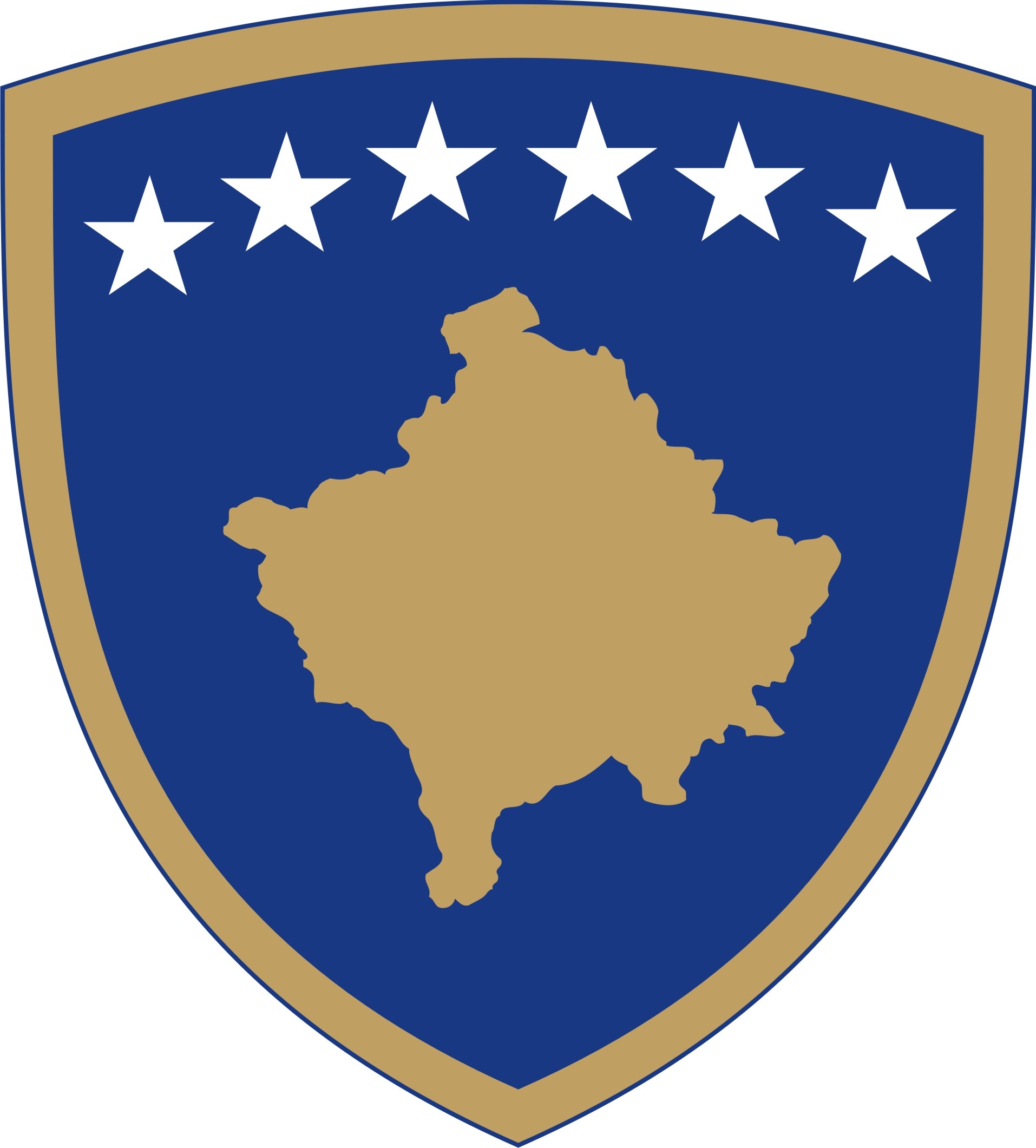 Republika e KosovësRepublika Kosova-Republic of KosovoQeveria-Vlada-Government Ministria e Tregtisë dhe Industrisë - Ministarstvo Trgovine i Industrije - Ministry of Trade and IndustryDOKUMENT KONSULTIMI  PËRPROJEKT RREGULLOREN NR.XX/2020 PËR ORGANIZIMIN E BRENDSHËM DHE SISTEMATIZIMIN E VENDEVE TË PUNËS TË AGJENCISË SË REGJISTRIMIT TË BIZNESEVE TË KOSOVËS NË MINISTRINË E TREGTISË DHE INDUSTRISËPërmbledhje e shkurtër për hartimin e  Projekt   Rregullores nr.xx/2020 për Organizimin e Brendshëm dhe Sistematizimin e Vendeve të Punës të Agjencisë së Regjistrimit të Rizneseve të Kosovës në Ministrinë e Tregtisë dhe IndustrisëArsyeshmëria për hartimin e kësaj është ndryshimi dhe plotësimi i Rregullores  nr.29/2012 për Organizimin e Brendshëm dhe Sistematizimin e Vendeve të Punës të Ministrisë së Tregtisë dhe Industrisë  (në tekstin e mëtejmë Rregullorja.   Përshkrimi i shkurtër i çështjesKjo Rregullore zbatohet për Agjencinë e Regjistrimit të Bizneseve të Kosovës në Ministrinë e Tregtisë dhe Industrisë, ku kompetencat e përgjithshme për fushën e regjistrimit të bizneseve përcaktohen me Ligjin Nr. 06/L-016 për Shoqëritë Tregtare si dhe legjislacionin përkatës në fuqi.Qëllimi i konsultimitQëllim kryesor i konsultimit të Projekt   Rregulloren nr.xx /2020 për Organizimin e Brendshëm dhe Bistematizimin e Vendeve të Punës të Agjencisë së Regjistrimit të Bizneseve të Kosovës në Ministrinë e Tregtisë dhe Industrisë është që të sigurojë opinionet, rekomandimet nga grupet e caktuara të interesit që merren me këtë veprimtari. Një  kontribut të veçantë mund të ofrojnë edhe institucionet që janë të ndërlidhura me këtë fushë të rëndësishme. Për këto dhe për arsye të tjera, Qeveria e Kosovës, ka konsideruar që forma më e mirë e procesit të politik bërjes në aspektin legjislativ, është konsultimi i hershëm me grupet e interesit, të cilat në një mënyrë apo tjetër, ndikojnë drejtpërdrejtë në përmirësimin e cilësisë së këtij Projekt -Rregullore.Procesi i konsultimeve me grupet e interesit do të bëhet në formë të shkruar, ku në mënyrë të detajuar, do të bëhen pyetjet për çështjet e propozuara. Përveç pyetjeve të cilat ne si organ propozues i kemi caktuar, grupet e interesit do të kenë mundësinë të propozojnë  edhe  çështjet  tjera të cilat mendojnë se janë të rëndësishme dhe të nevojshme për diskutim. Ofrimi i përgjigjeve të qarta dhe të argumentuara, do të kontribuonte drejtpërdrejtë në përmirësimin e cilësisë së Projekt Rregullores të propozuar. Të gjitha komentet, rekomandimet, alternativat tuaja të propozuara në këtë Projekt  Rregullore, ne si institucion  propozues, do të analizojmë dhe në afatin sa më të shkurtër, do të mundohemi   t’i inkorporojmë pa e cenuar materien e kësaj Projekt Rregullore e cila është mjaft specifike. Projekt përfundimtar së bashku me tabelën informuese, do t’ua përcjellim të gjitha grupeve të përfshira në konsultim.Afati përfundimtar për dorëzimin e përgjigjeveAfati përfundimtar i dorëzimit të kontributit me shkrim në kuadër të procesit të konsultimit, për Rregulloren nr.xx /2020 për Organizimin e Brendshëm dhe Sistematizimin e Vendeve të Punës të Agjencisë së Regjistrimit të Bizneseve të Kosovës në Ministrinë e Tregtisë dhe Industrisë është deri më  datën   xx.2020. Të gjitha komentet  e pranuara deri në këtë afat do të përmblidhen nga ana e personit përgjegjës.Të gjitha kontributet me shkrim duhet të dorëzohen në formë elektronike në e-mail adresën:  pranvera prestreshi@rks-gov.net  me titull “Rregulloren nr.xx /2020 për Organizimin e Brendshëm dhe Sistematizimin e Vendeve të Punës të Agjencisë së Rgjistrimit të Bizneseve të Kosovës në Ministrinë e Tregtisë dhe Industrisë Ju lutemi që në kuadër të kontributit tuaj me shkrim, të specifikoni qartë së në çfarë cilësie jeni duke kontribuar në këtë proces konsultimi (p.sh. në cilësi të përfaqësuesit të organizatës, kompanisë, në cilësi individuale, etj.)Komentet nga organizatatJu lutem, që komentet tuaja të ofrohen sipas udhëzimeve të shënuara më poshtë:Emri i organizatës që jep komente:Fushat kryesore të veprimit të organizatës:Informatat e kontaktit të organizatës (adresa, e-mail, telefoni):Data e dërgimit të komenteve: Forma e kontributit është e hapur, mirëpo preferohet që kontributet tuaja t’i përfshini në kuadër të tabelës së bashkëngjitur më poshtë në këtë dokument, e cila përfshin çështjet kyçe të këtij dokumenti.Bashkëngjitur me këtë dokument, gjeni “Rregulloren nr.xx /2020 për Organizimin e Brendshëm dhe Sistematizimin e Vendeve të Punës të Agjencisë së Regjistrimit të Bizneseve të Kosovës në Ministrinë e Tregtisë dhe Industrisë.Çështjet kyçeKomente rreth draftit aktualKomente shtesë1Çka mendoni për Projekt-   Rregulloren nr.xx /2020 për Organizimin e Brendshëm dhe Sistematizimin e Vendeve të Punës të Agjencisë së Regjistrimit të Bizneseve të Kosovës? 2Sa do të ndikoj kjo Rregullore në Menaxhimimin,  Administrimin dhe rritjen e funksionimit të Regjistrit të biznesit në tërë teritorin e Kosovës në kuptimin operacional?  3A  do te përmirësohet efikasiteti  per kryerjen  e puneve  te Regjistrit te biznesit ne hap me vendet tjera  te Evropes?  